Св-19 Физика 13.05.2020Задание для обучающихся с применением дистанционных образовательных технологий и электронного обученияУчебная дисциплина: ФизикаТема занятия: Электрический ток в металлахСсылка на видеоматериалы по теме: https://youtu.be/pXUDxX_YmDoТест: Электронная проводимость металловЭлектрический ток в металлах – это упорядоченное движение:
А. ионов                      Б. электронов +                   В.  протонов Выберете правильные описания каждого из графических изображений. На рисунке каждая кривая обозначена цифрой.Вопрос: Пользуясь таблицами, определите удельное сопротивление вольфрама при 2000 оС (в мкОм · м).Таблицы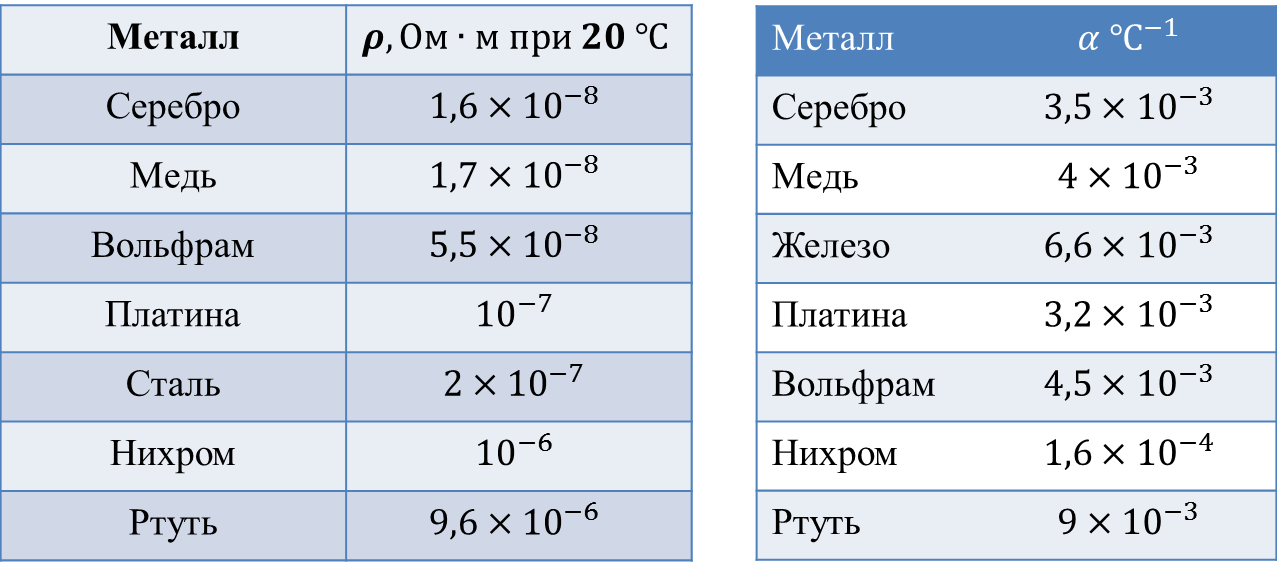  Формула для вычисленияρ = ρ0·(1 +αΔt); Δt = t – t0)ρ0  - значение удельного сопротивления  вольфрама при 200Сt  = 2000 оС α – значение коэффициента в таблицеρ = Запишите число: ___________________________В каком году были обнаружены материалы, обладающие сверхпроводимостью при температурах около -100 градусов С:
               А. 1980                 Б. 1987               В.  1986 +Наиболее убедительное доказательство электронной природы тока в металлах было получено в опытах с:
А. инерцией электронов +            Б. инерцией ионов                    В. инерцией протонов.Выполненные задания отправлять Черданцевой Тамаре Исаевне: 1). tich59@mail.ru – электронная почта2). WhatsApp                  +791266418403). GoogleКлассЕсли вы перешли в Гугл класс, выполненное задание оформите в текстовом редакторе и прикрепите в разделе "Моя работа" в Гугл классе. Не забывайте, после выполнения работы нажать кнопку "СдатьСрок выполнения задания: 14.05.2020.Форма отчета: Сделать фото ответов или оформите Word документ ИзображениеУкажите соответствие для всех 3 вариантов ответа:Укажите соответствие для всех 3 вариантов ответа: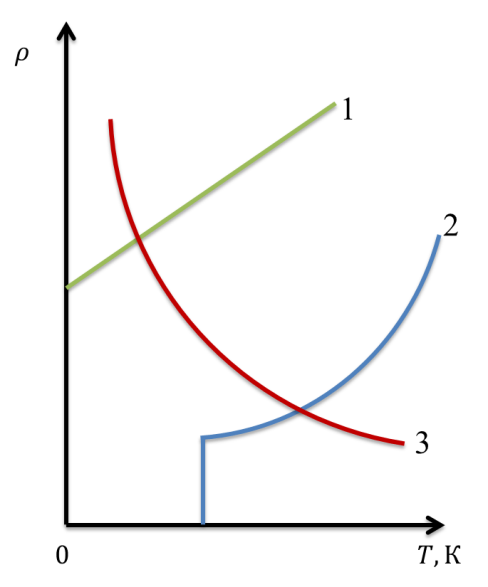 Номер графика1) 12) 23) 3А.Зависимость сопротивления полупроводника от температурыБ.Зависимость сопротивления металлического проводника от температурыВ.Зависимость сопротивления сверхпроводника от температуры